МИНИСТЕРСТВО НАУКИ И ВЫСШЕГО ОБРАЗОВАНИЯ РФ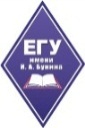 ФГБОУ ВО «Елецкий государственный университет им. И.А. Бунина»ПОЛОЖЕНИЕО ПРОВЕДЕНИИ КОНКУРСА «Разработка логотипа фестиваля «Антоновские яблоки»Общие положенияНастоящее Положение определяет условия участия в конкурсе творческих дизайн-проектов в рамках проведения XII Фестиваля «Антоновские яблоки».Организатором конкурса творческих дизайн-проектов является институт истории и культуры ФГБОУ ВО «Елецкий государственный университета им. И.А. Бунина». Организаторы конкурса обеспечивают равные условия для всех участников, объективность решений, поощрение участников конкурса. Цели и задачи конкурсаЦель конкурса: выявление креативных обучающихся, преподавателей, обладающих значительным потенциалом в области графического дизайна.Задачи конкурса:- повышение уровня графической и визуальной культуры, интереса к образовательной деятельности;- развитие творческих способностей, практических умений ведения исследовательской и проектной деятельности;- вовлечение обучающихся и педагогов в социально-значимую деятельность.Техническое задание конкурсаЗаказчик - ФГБОУ ВО «Елецкий государственный университет им. И.А. Бунина»Название – Антоновские яблоки Целевая аудитория – граждане России и иностранцы, возраст 0+Общие сведения - фестиваль, событийно-массовое мероприятие; проводится ежегодно в конце сентября в городе Ельце Липецкой области; посвящен знаменитому писателю, нобелевскому лауреату И.А. Бунину; имеет историко-культурную и этнокультурную направленностьФорма логотипа (рекомендация) – круг, квадратЦветовое решение, количество цветов (рекомендация) – не более трехПредполагаемые коммуникации использования логотипа - Полиграфическая продукция (брошюры, буклеты, меню и др.), Интернет, баннер, сувенирная продукция, в том числе текстиль Обязательные составляющие логотипа — графический элемент (знак) + словесное написаниеВозможные варианты компоновки: знак как составляющая словесного написания, — знак отдельно от словесного написания.Впечатление, которое должен оставлять логотип:	соответствует определению «Культура»Характер логотипа:	Простой, ясный, динамичный.Основные требования к логотипу	— знак должен быть самодостаточным, т.е. должна быть возможность использовать его без графического написания, логотип должен легко прочитывается и запоминаться, логотип должен вызывать ассоциации с фестивалем, не должен содержать множество мелких деталей и тонкие линии.Размер – компьютерная графика: формат А4, 300 px на дюйм; художественная графика: формат А4.Основное требование – УНИВЕРСАЛЬНОСТЬ ЗНАКАУсловия участия в конкурсе К участию в конкурсе допускаются студенты (бакалавры, магистранты, аспиранты) и преподаватели высшей школыЗаявки и дизайн-проекты посылать на электронный адрес: design48ysu@mail.ru с пометкой «Антоновские яблока. Логотип». Файлы именуются: - Фамилия. Заявка.- Фамилия Проект. Добровольно предоставляя свои персональные данные (Ф.И.О., номер телефона, адрес электронной почты, другую персональную информацию), Заявители подтверждают свое согласие на сбор, хранение, использование, обработку и распространение указанных данных для целей Конкурса Оргкомитетом Конкурса и уполномоченными им лицами, которые будут предпринимать необходимые меры по обеспечению конфиденциальности персональных данных. Порядок и критерии определения победителей конкурсаИтоги конкурса подводит экспертная комиссия на основании установления соответствия выполненных дизайн-проектов техническому заданию конкурса. Экспертная комиссия выбирает победителей и призеров, которые награждаются грамотами и дипломами. Все участники конкурса и их руководители получают сертификаты.Результаты конкурса публикуются на официальном сайте университета.Сроки проведения конкурсаКонкурс проводится с 01.09.2021 г. по 25.09.2021 г.Заявки принимаются до 17.09.2021 г. включительноE-mail – design48ysu@mail.ruтел. 8-47467-640-84; моб. 8 -905-178-99-74 Приложение 1.Заявка на участие в конкурсеФамилия Имя ОтчествоПолное название представляемой организацииГородместо учебы ( работы)Научный руководитель (для обучающихся)Название проекта